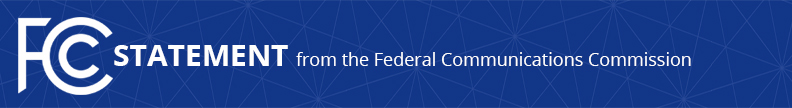 Media Contact: Louis Peraertz, (202) 418-2100Louis.Peraertz@fcc.govFor Immediate ReleaseCOMMISSIONER CLYBURN STATEMENT 
On Senate Confirmation of FTC Commissioners- WASHINGTON, April 27, 2018. — FCC Commissioner Clyburn issued the following statement today regarding the Senate confirmation of the nominees to the Federal Trade Commission:	“Congratulations to Chairman-designate Joe Simons, and Commissioners Christine Wilson, Noah Phillips, Rohit Chopra, and Rebecca Slaughter on their confirmations to our sister agency, the Federal Trade Commission (FTC).	The FCC and FTC have a long record of working together on a number of issues, and with a full slate of new Commissioners and Chair at FTC, our agencies will continue to work together, benefit each other’s expertise, and protect and promote the interest of consumers.  I also recognize Chairman Ohlhausen and Commissioner Terrell McSweeny for their exemplary public service.”
###
Office of Commissioner Mignon Clyburn: (202) 418-2100Twitter: @MClyburnFCCwww.fcc.gov